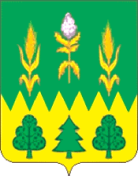 РОССИЙСКАЯ ФЕДЕРАЦИЯОРЛОВСКАЯ ОБЛАСТЬАДМИНИСТРАЦИЯ ДМИТРОВСКОГО РАЙОНАПОСТАНОВЛЕНИЕ12 января 2018 г.	№ 9          г. ДмитровскО внесении изменений в Постановление администрации Дмитровского района Орловской области от 14 ноября 2011 года № 245 «Об утверждении Порядка определения объема и условий предоставления субсидий из бюджета Дмитровского муниципального района муниципальным бюджетным учреждениям на возмещение нормативных затрат, связанных с оказанием ими в соответствии с муниципальным заданием муниципальных услуг (выполнение работ), а также субсидий на иные цели»	Администрация Дмитровского района  п о с т а н о в л я е т:1. Внести следующие изменения в приложение к постановлению администрации Дмитровского района Орловской области от 14 ноября 2011 года  № 245 «Об утверждении Порядка определения объема и условий предоставления субсидий из бюджета Дмитровского муниципального района муниципальным бюджетным учреждениям на возмещение нормативных затрат, связанных с оказанием ими в соответствии с муниципальным заданием муниципальных услуг (выполнение работ), а также субсидий на иные цели» (в редакции постановлений от 12.03.2012 № 56, от 14.08.2012 № 257, от 30.01.2013 № 18, от 04.03.2013 № 48, от 07.02.2014 № 23, от 28.02.2014  № 43, от 21.11.2014 № 296, от 22.12.2015 № 331, от 24.02.2016 № 36, от 27.09.2017 № 320):в пункте 3 раздела 1. Общие положения строку «Субсидии на иные цели предоставляются согласно нижеизложенного перечня», дополнить строкой следующего содержания:2. Настоящее постановление вступает в силу с момента подписания. 3. Контроль за исполнением настоящего постановления возложить на заместителя главы – начальника отдела по экономике, предпринимательству, труду и торговле В. Е. Мураеву.          4. Настоящее постановление подлежит размещению на официальном сайте администрации Дмитровского района http://dmitrovsk-orel.ru/.Глава района                                                                                                 С. А. КозинФинансовый отдел Дмитровского района Орловской области (С. В. Березинская)Завизировали:Заместитель Главы администрации     ___________________    В. Е. Мураева							__.__.2018 годаНачальник  финансового отдела       __________________     С. В. Березинская							__ __2018  годаНачальник юридического отдела       ___________________       Л. П. Мороз							__.__.2018 годаИ. О.Зав.сектором финансового отдела  __________________  Н. Л. Асеева                                                                       __ __ 2018  годаЛист рассылкиКод субсидииНаименование субсидии на иные цели804211Погашение кредиторской задолженности прошлых лет по заработной плате работников бюджетных учреждений804213Погашение кредиторской задолженности прошлых лет по начислениям на выплаты по оплате труда работникам бюджетных учреждений культуры804221Погашение кредиторской задолженности прошлых лет за          услуги связи в бюджетных учреждениях804223Погашение кредиторской задолженности прошлых лет по               оплате коммунальных услуг в бюджетных учреждениях804225Погашение кредиторской задолженности прошлых лет по              оплате работ, услуг по содержанию имущества бюджетных учреждений804226Погашение кредиторской задолженности прошлых лет по   оплате прочих работ, услуг в бюджетных учреждениях804290Погашение кредиторской задолженности прошлых лет по прочим расходы804340Погашение кредиторской задолженности прошлых лет по              приобретению прочих материальных запасов бюджетных учреждениях809211Погашение кредиторской задолженности прошлых лет по заработной плате работников бюджетных учреждений809213Погашение кредиторской задолженности прошлых лет по начислениям на выплаты по оплате труда работникам бюджетных учреждений образования809221Погашение кредиторской задолженности прошлых лет за          услуги связи в бюджетных учреждениях809222Погашение кредиторской задолженности прошлых лет  за транспортные услуги в бюджетных учреждениях809223Погашение кредиторской задолженности прошлых лет по               оплате коммунальных услуг в бюджетных учреждениях809225Погашение кредиторской задолженности прошлых лет по              оплате работ, услуг по содержанию имущества бюджетных учреждений809226Погашение кредиторской задолженности прошлых лет по   оплате прочих работ, услуг в бюджетных учреждениях809290Погашение кредиторской задолженности прошлых лет по прочим расходы809340Погашение кредиторской задолженности прошлых лет по              приобретению прочих материальных запасов бюджетных учреждениях809341Погашение кредиторской задолженности прошлых лет по        приобретению продуктов питания809342Погашение кредиторской задолженности прошлых лет по приобретению горюче-смазочных материалов809031Проведение мероприятий по оздоровлению детей за счет средств областного бюджета№ п/пФ.И. О. получателяРоспись1.Начальник  финансового отдела Березинская С. В.2.Начальник отдела культуры и архивного дела Дмитровского района Шаламов Г. П.3.Начальник отдела образования Сорокин С. В.